DSWD DROMIC Report #31 on Typhoon “URSULA”as of 31 January 2020, 6PMSituation Overview“PHANFONE” entered the Philippine Area of Responsibility (PAR) on 23 December 2019 and was named “Ursula” as the 21st Philippine tropical cyclone for 2019. On 24 December 2019, “Ursula” intensified into a typhoon as it moved toward Eastern Visayas; hence, also affecting Northeastern Mindanao, Bicol Region, Central Visayas, CALABARZON, MIMAROPA and Western Visayas. On 28 December 2019, “Ursula” weakened into a Tropical Storm (TS) and exited PAR.Source: DOST-PAGASAStatus of Affected Families / PersonsA total of 795,449 families or 3,296,877 persons are affected in 3,099 barangays in Regions MIMAROPA, VI, VII, VIII and CARAGA (see Table 1).Table 1. Number of Affected Families / PersonsNote: The decrease in the number of affected persons is based on the validated report submitted by DSWD Field Offices. Ongoing assessment and validation are continuously being conducted in other regions.Source: DSWD-FOs MIMAROPA, VI, VII, VIII and CaragaStatus of Displaced Families / PersonsInside Evacuation CentersThere are 1 family or 3 persons taking temporary shelter in 1 evacuation center in Region VI (see Table 2).Table 2. Number of Displaced Families / Persons Inside Evacuation CentersNote: Ongoing assessment and validation are continuously being conducted.Source: DSWD-FOs MIMAROPA, VI, VIII and CaragaOutside Evacuation CentersThere are 5,285 families or 26,422 persons currently staying with their relatives and/or friends (see Table 3).Table 3. Number of Displaced Families / Persons Outside Evacuation CentersNote: Ongoing assessment and validation are continuously being conducted. Source: DSWD-FOs MIMAROPA, VI, VII and VIIIDamaged HousesThere are 527,199 damaged houses; of which, 59,471 are totally damaged and 467,728 are partially damaged (see Table 4).Table 4. Number of Damaged HousesN ote: Ongoing assessment and validation are continuously being conducted in other regions.Source: DSWD-FOs MIMAROPA, VI, VII and VIIIAssistance ProvidedA total of ₱119,812,013.64 worth of assistance was provided to the affected families; of which, ₱ 76,865,282.84 was provided by DSWD; ₱30,554,396.26 from LGUs; ₱780,286.00 and ₱11,612,048.54 from other private sectors (see Table 5).Table 5. Cost of Assistance Provided to Affected Families / PersonsSource: DSWD-FOs MIMAROPA, VI, VII and VIIISituational ReportsDSWD-DRMBDSWD-FO MIMAROPADSWD-FO VDSWD-FO VIDSWD-FO VIIDSWD-FO VIIIDSWD-FO Caraga*****The Disaster Response Operations Monitoring and Information Center (DROMIC) of the DSWD-DRMB is closely coordinating with the concerned DSWD Field Offices for any significant updates.Prepared by:	DIANE C. PELEGRINOCLARRIE MAE A. CASTILLOReleasing OfficerPHOTO DOCUMENTATIONDSWD-FO VIII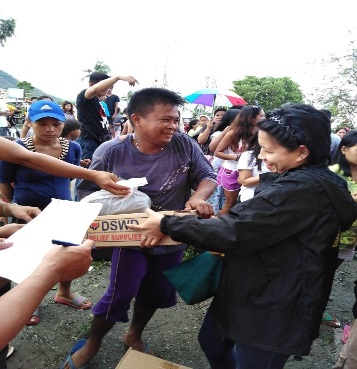 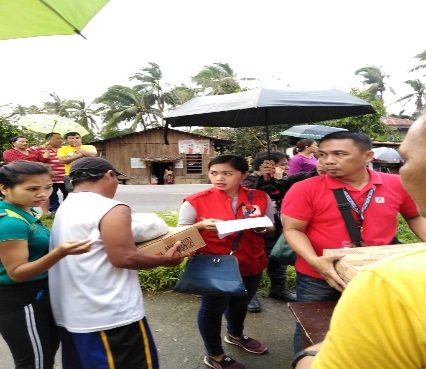 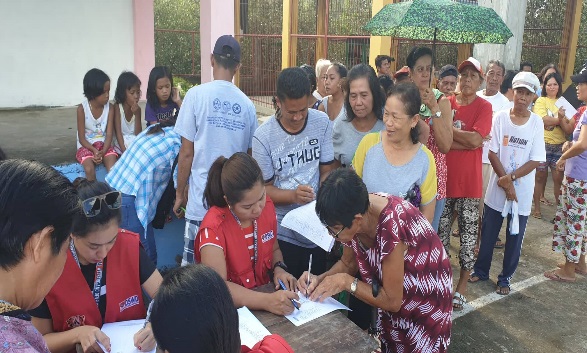 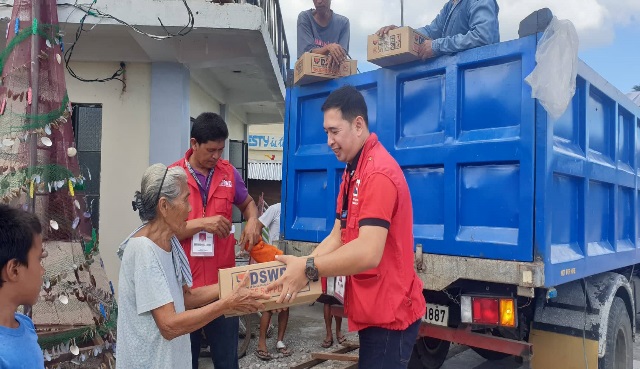 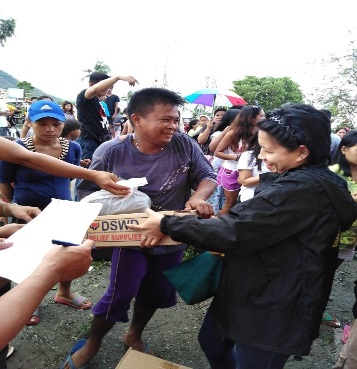 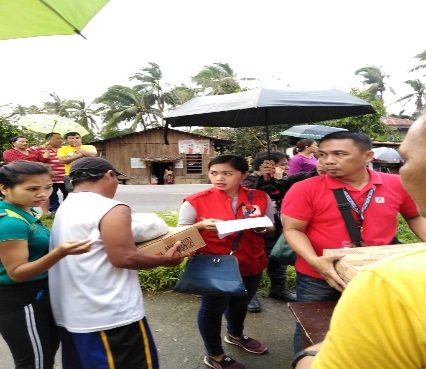 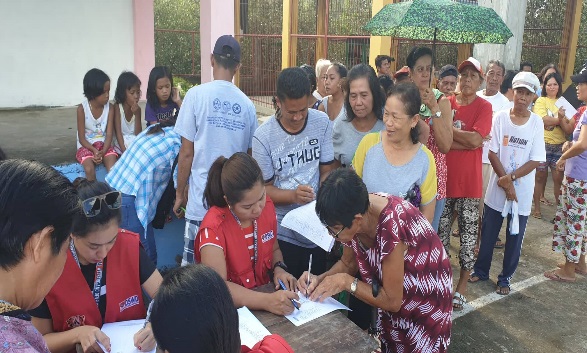 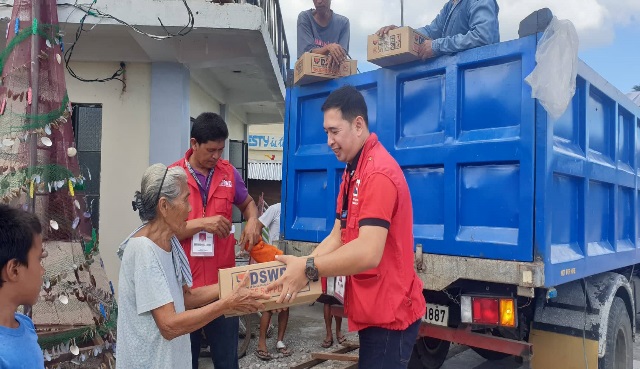 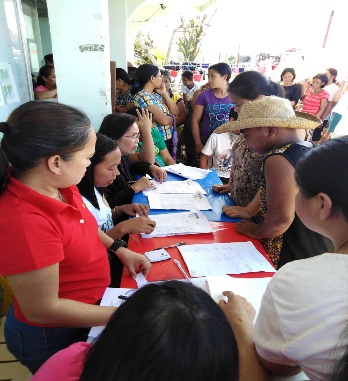 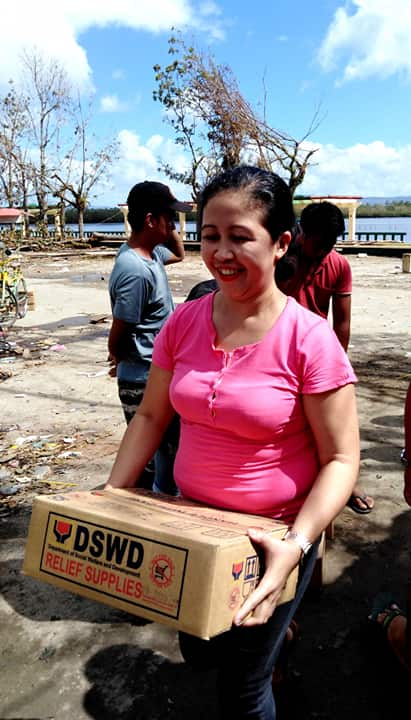 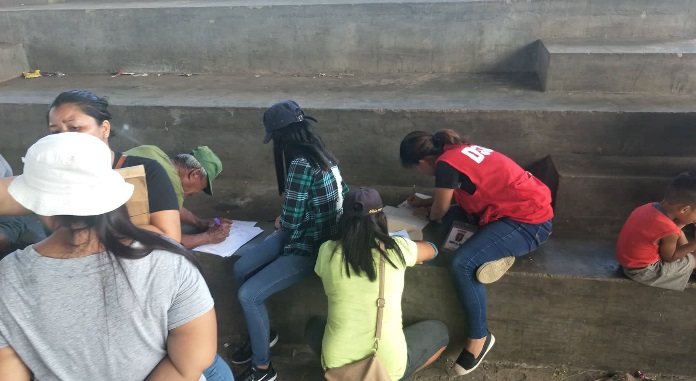 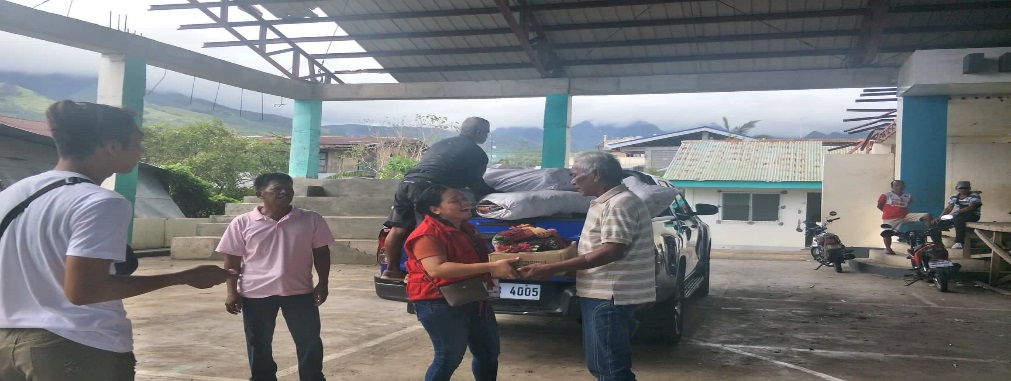 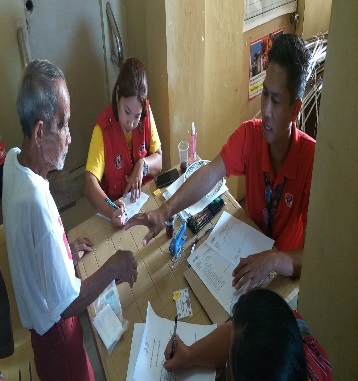 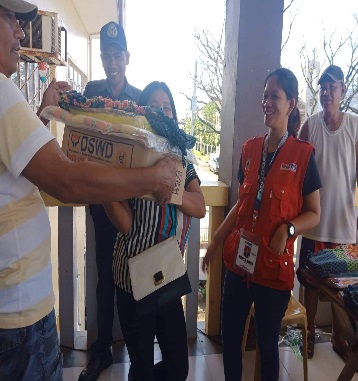 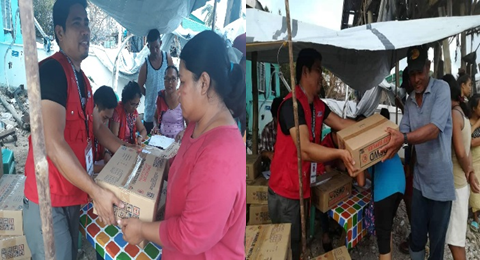 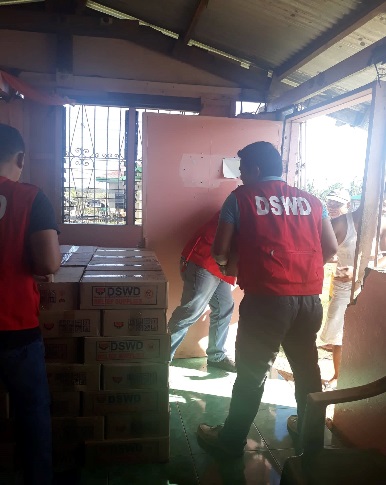 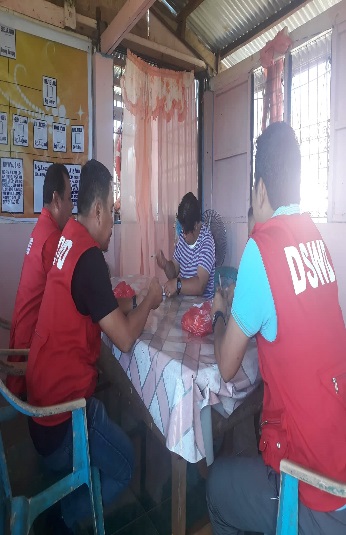 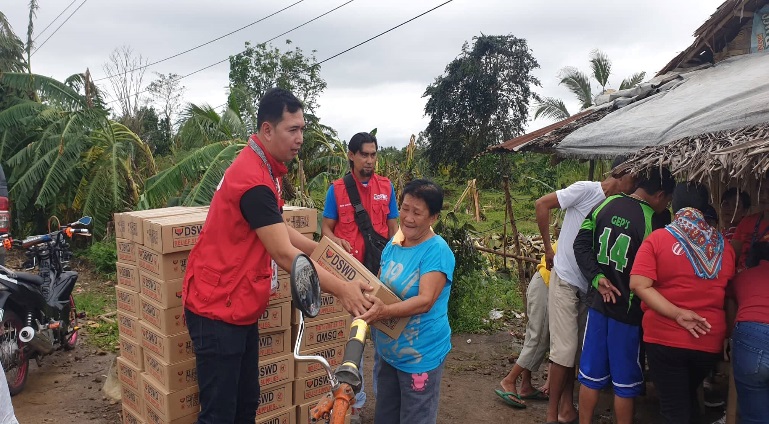 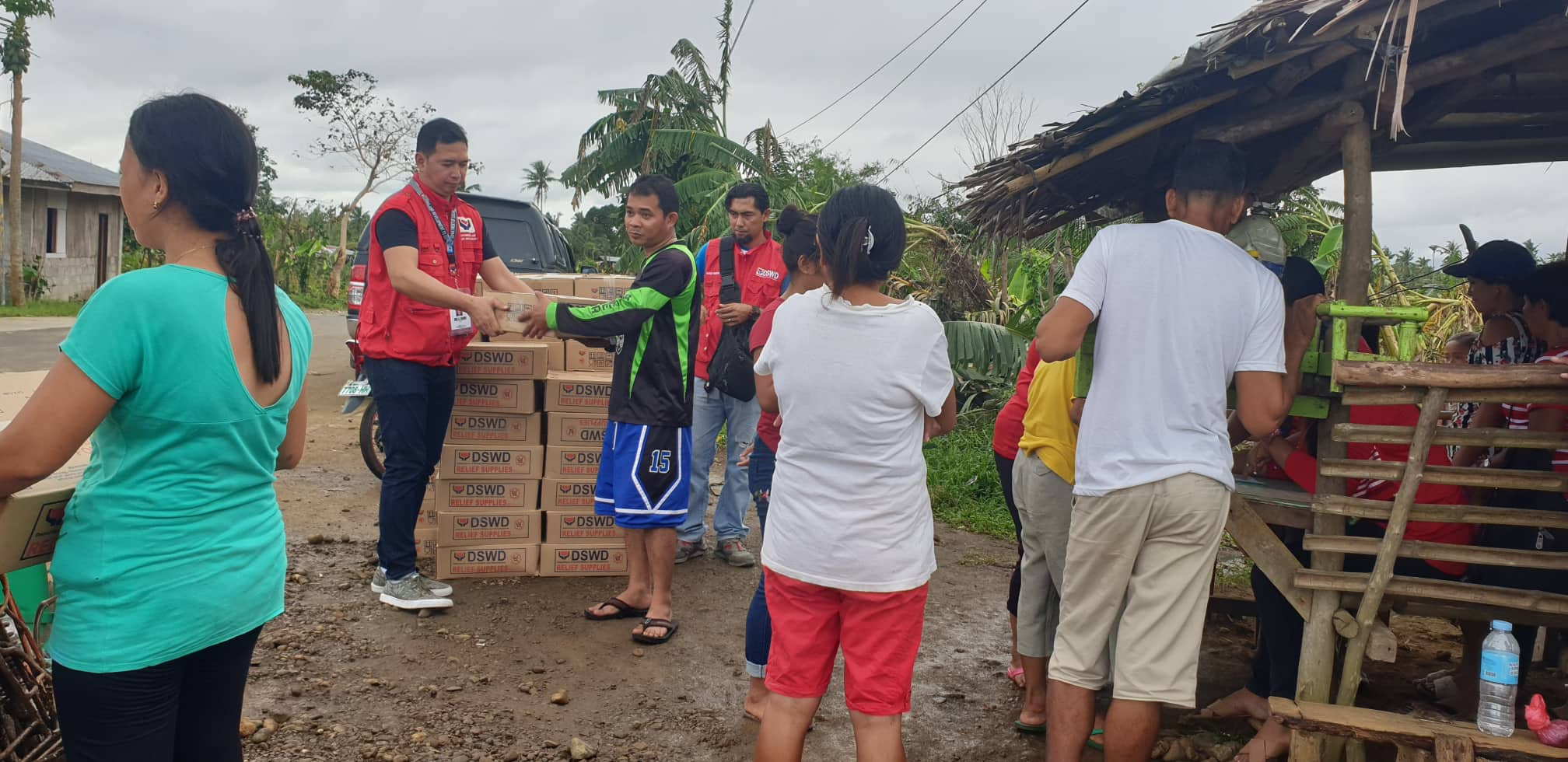 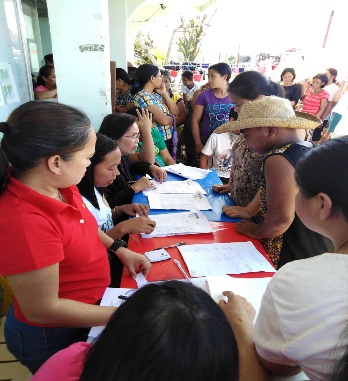 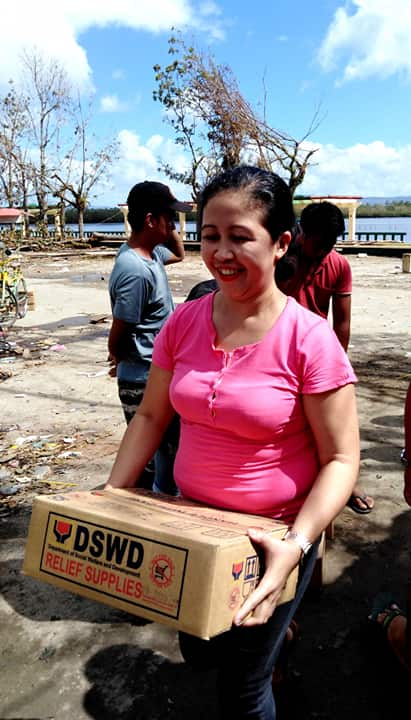 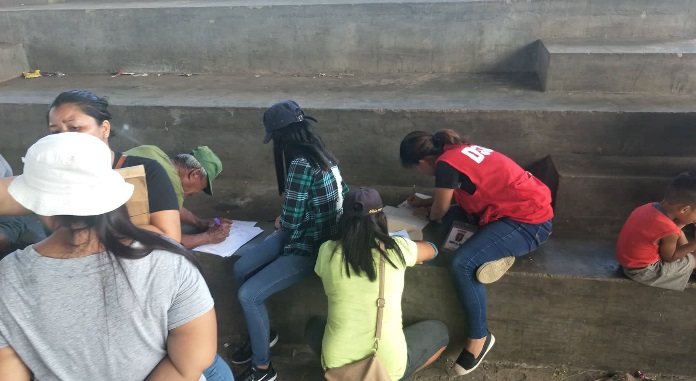 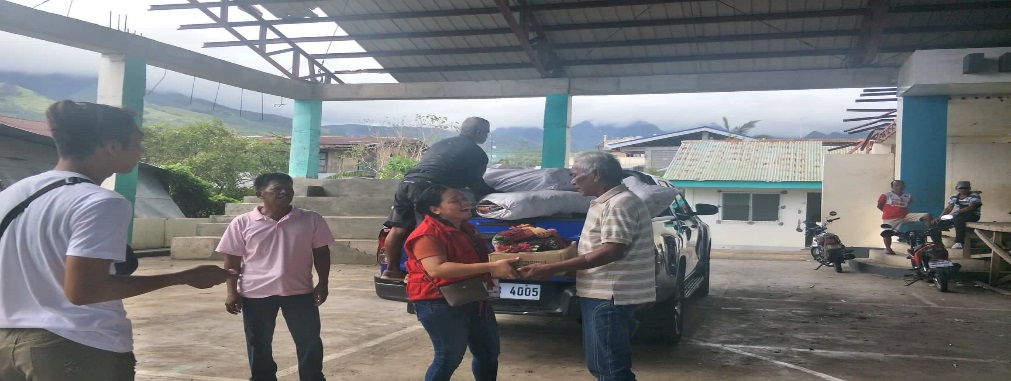 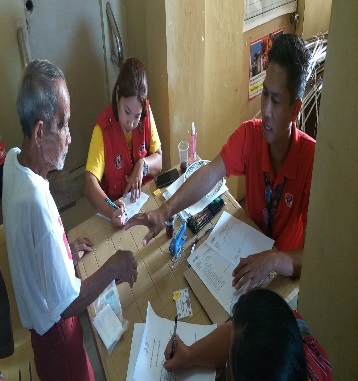 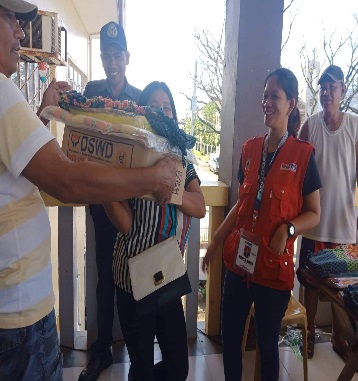 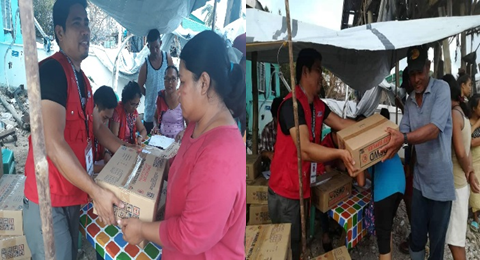 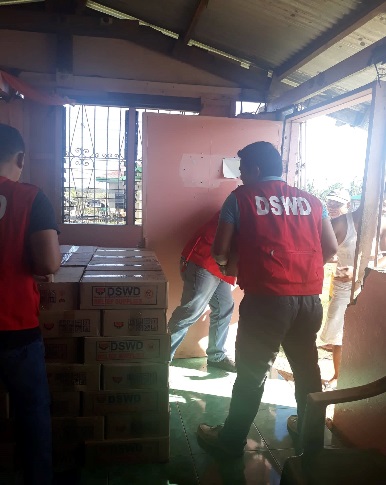 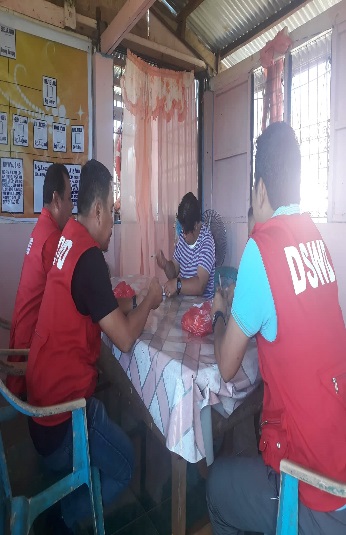 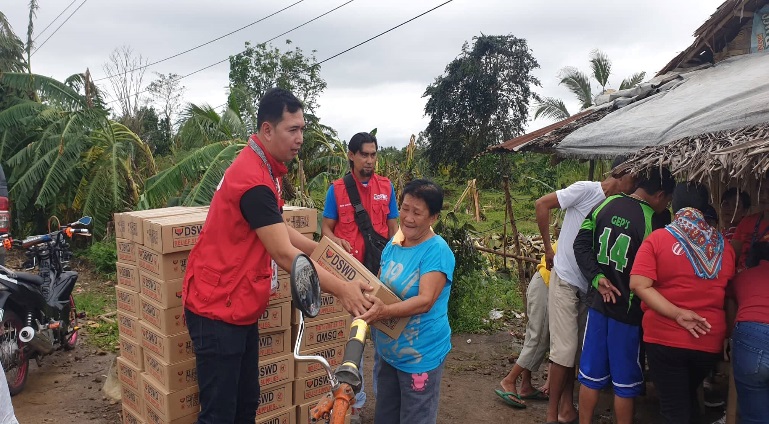 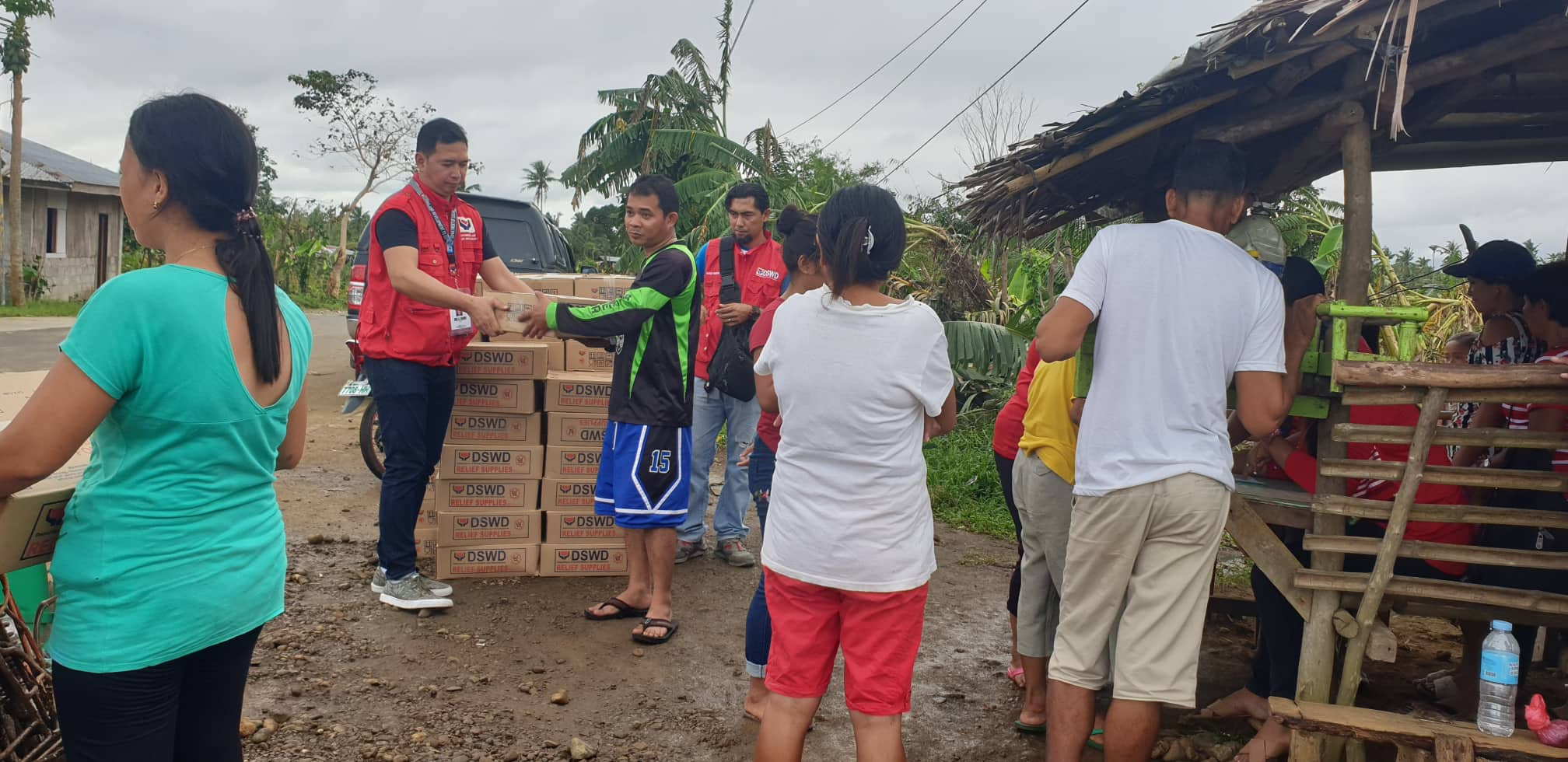 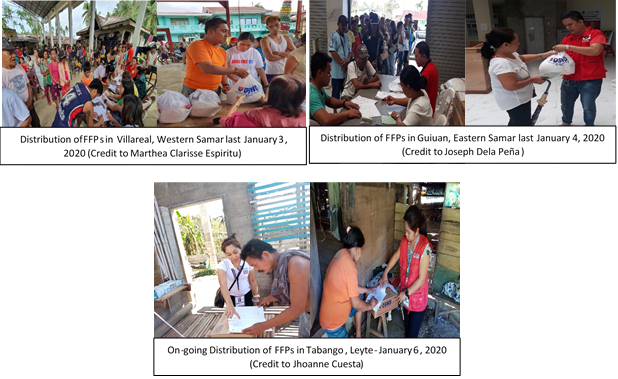 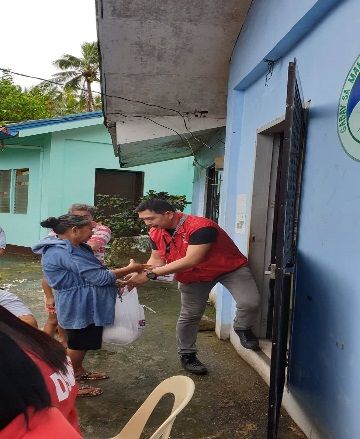 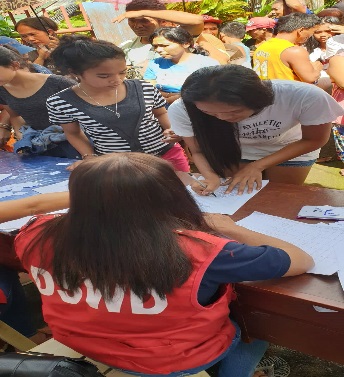 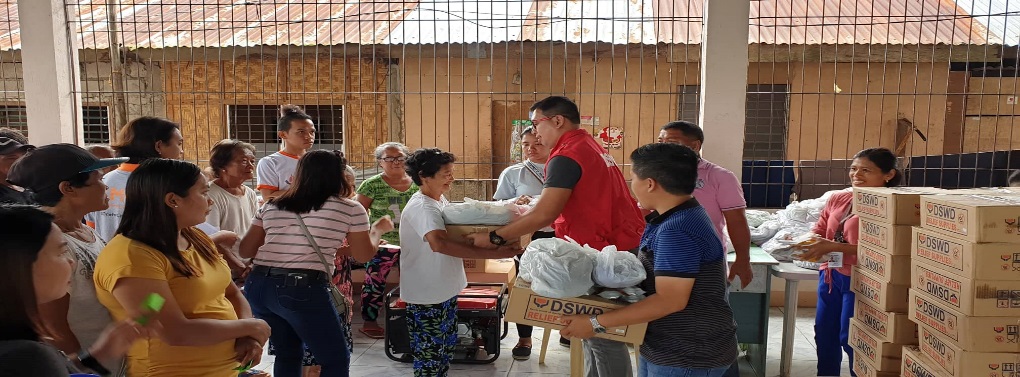 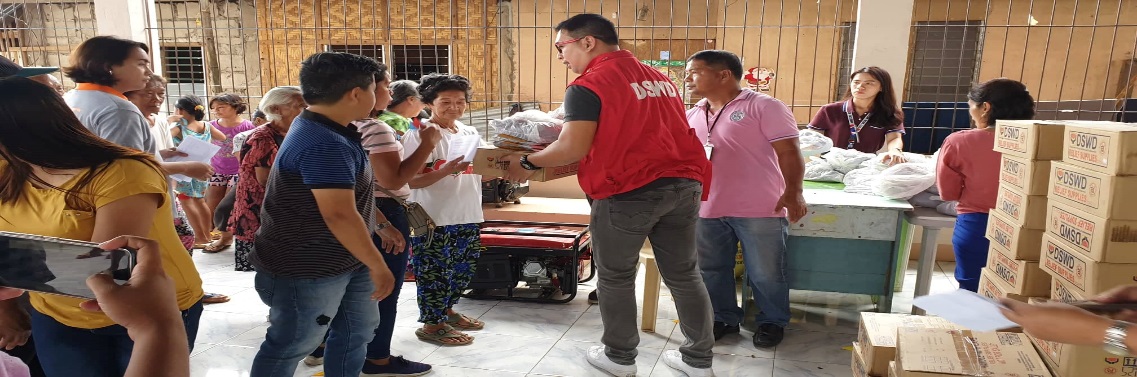 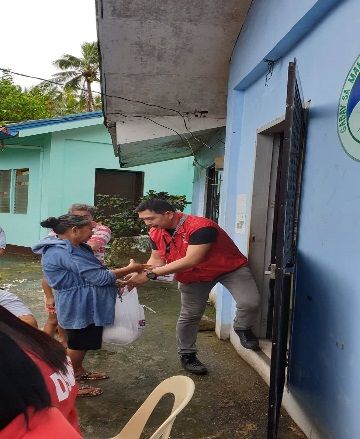 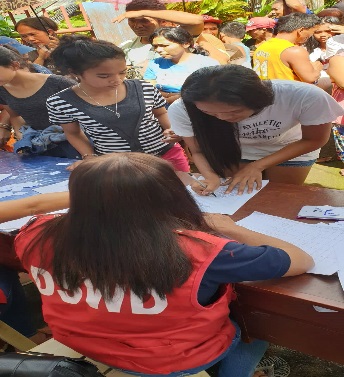 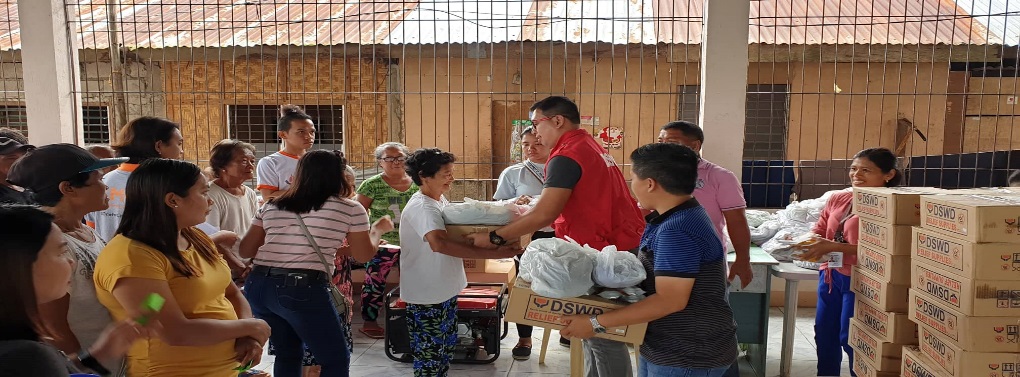 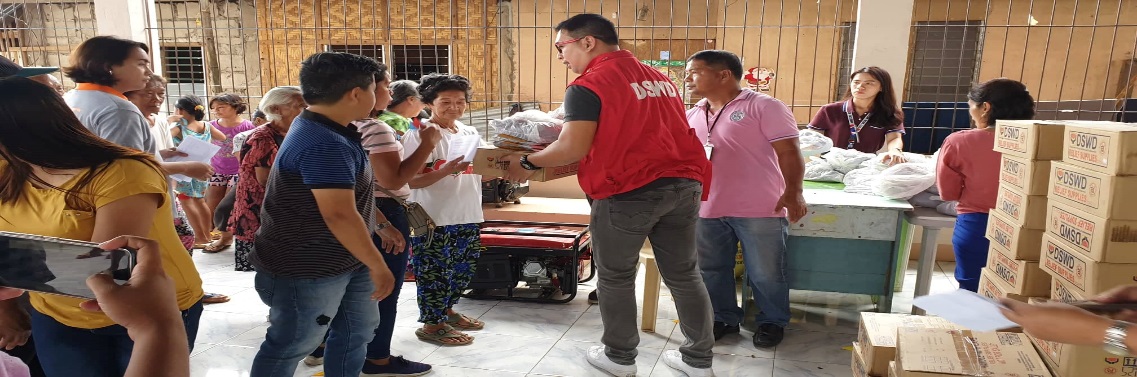 REGION / PROVINCE / MUNICIPALITY REGION / PROVINCE / MUNICIPALITY  NUMBER OF AFFECTED  NUMBER OF AFFECTED  NUMBER OF AFFECTED REGION / PROVINCE / MUNICIPALITY REGION / PROVINCE / MUNICIPALITY  Barangays  Families  Persons GRAND TOTALGRAND TOTAL3,099 795,449  3,296,877 MIMAROPAMIMAROPA 132 31,636 155,317 MarinduqueMarinduque-  3  7 Gasan - 3 7 Occidental MindoroOccidental Mindoro 27 23,658 119,037 Calintaan6  2,384  11,885 Looc3 15 37 Magsaysay10  5,078  25,409 Rizal2  2,752  13,803 San Jose6  13,429  67,903 Oriental MindoroOriental Mindoro 74 4,020 19,214 Baco11 262  1,320 Bansud3 109 469 Bongabong1 144 669 Bulalacao (San Pedro)15  2,462  12,226 City of Calapan (capital)3 85 250 Gloria8 168 642 Mansalay8 454  1,826 Pinamalayan5 65 244 Puerto Galera3 68 311 Roxas8 160  1,080 Socorro5 29 117 Victoria4 14 60 RomblonRomblon 31 3,955 17,059 Alcantara - 131 655 Cajidiocan5 220 785 Calatrava - 1 5 Concepcion2 63 207 Corcuera1 36 120 Ferrol6 233 662 Looc5 283 99 Odiongan - 45 225 Romblon (capital)1 20 102 San Agustin6 92 340 San Andres - 6 30 San Jose - 856  4,280 Santa Fe -  1,825  9,125 Santa Maria (Imelda)5 144 424 REGION VIREGION VI1,009 351,128  1,491,876 AklanAklan 312 122,641 510,342 Altavas14  6,680  25,626 Balete10  7,049  24,706 Banga30  9,250  39,362 Batan20  6,557  24,410 Kalibo (capital)16  16,036  73,623 Libacao12 165 712 Madalag25  1,385  4,848 New Washington16  10,323  51,615 Buruanga15  4,038  21,251 Ibajay35  10,068  50,110 Lezo12  4,773  16,963 Makato18  7,804  30,053 Malay17  7,130  30,397 Malinao20  4,502  16,262 Nabas20  10,144  40,090 Numancia17  11,814  38,924 Tangalan15  4,923  21,390 AntiqueAntique 81 18,398 81,642 Caluya18  5,383  25,849 Libertad19  4,163  19,690 Pandan34  8,147  32,345 Sebaste10 705  3,758 CapizCapiz 383 140,220 625,921 Cuartero21  1,393  6,965 Dao20  1,715  8,011 Dumalag19  8,098  39,393 Dumarao33  11,975  46,157 Ivisan15  7,415  37,075 Ma-ayon32  9,139  38,416 Mambusao25  4,245  20,163 Panay42  13,601  68,005 Panitan26  4,965  19,989 Pilar24  13,103  56,799 Pontevedra26  8,951  32,224 President Roxas22  8,569  42,835 Roxas City (capital)47  33,556  168,580 Sapi-an10  4,734  7,904 Sigma21  8,761  33,405 IloiloIloilo 233 69,869 273,971 Ajuy34  15,906  57,978 Balasan23  9,654  35,616 Banate5 85 351 Batad24  5,649  22,539 Carles33  18,477  77,671 Concepcion14 381  1,476 Estancia19  7,865  39,325 City of Passi3 98 392 San Dionisio29  3,818  10,932 San Enrique2 88 440 San Rafael6 17 81 Sara41  7,831  27,170 REGION VIIREGION VII 100 26,287 131,435 CebuCebu 100 26,287 131,435 Bantayan20 127 635 City of Bogo9 32 160 Daanbantayan20  14,781  73,905 Madridejos14  1,869  9,345 Medellin19  6,653  33,265 San Remigio5 13 65 Santa Fe10  2,809  14,045 Tabogon3 3 15 REGION VIIIREGION VIII1,837 386,061  1,516,898 BiliranBiliran 145 32,111 118,852 Almeria13  4,474  17,852 Kawayan20  2,353  10,257 Naval (capital)52  7,335  20,213 Biliran11  3,571  4,853 Cabucgayan13  5,141  21,708 Caibiran17  5,388  26,500 Culaba17  3,249  15,069 Maripipi2 600  2,400 Eastern SamarEastern Samar 333 60,716 230,861 City of Borongan (capital)38  2,285  9,140 Can-Avid28 47 191 San Julian16  4,134  16,536 Sulat9 305  1,127 Balangiga13  4,148  16,276 Balangkayan15  2,986  11,370 General MacArthur30  4,038  10,414 Giporlos18  4,140  13,652 Guiuan50  13,800  55,200 Hernani13  2,670  10,680 Lawaan2  2,921  11,684 Llorente33  6,137  22,504 Mercedes2  2,389  9,556 Quinapondan25  4,644  18,576 Salcedo41  6,072  23,955 LeyteLeyte 906 194,615 772,162 Alangalang54  5,019  11,680 Babatngon25  7,023  21,069 Palo33  19,289  79,563 San Miguel21  5,573  22,291 Santa Fe16  4,572  18,288 Tacloban City (capital)117  25,176  119,918 Tanauan54  8,407  13,098 Tolosa15  5,524  27,620 Barugo37  8,632  34,932 Capoocan21  6,705  21,599 Carigara49  12,080  54,083 Dagami65  3,293  15,194 Dulag45  13,722  51,591 Jaro42  3,680  14,720 La Paz10  4,980  20,775 MacArthur31 632  3,000 Mayorga16 71 311 Pastrana29  3,872  16,375 Tabontabon16  3,410  12,484 Tunga8  2,446  9,784 Calubian53  7,799  29,059 Leyte30  6,142  30,457 San Isidro19  9,245  36,980 Tabango11  8,496  36,542 Villaba35  12,990  51,960 Albuera1 731  3,642 Isabel2 25 106 Kananga1 963  3,852 Matag-ob21 142 457 Ormoc City15  2,740  6,575 Palompon3 589  2,356 Abuyog1 38 170 Bato1 164 506 City of Baybay3 228 556 Hilongos5 11 44 Javier (Bugho)1 206 525 Western SamarWestern Samar 453 98,619 395,023 Almagro23 725  2,559 Pagsanghan1 1 4 Santa Margarita2 34 127 Santo Nino4 465  1,378 Tagapul-an13 250  1,307 Tarangnan1 218 872 Basey51  17,894  64,493 Calbiga41  6,626  22,201 City of Catbalogan (capital)56  30,736  122,572 Daram58  8,319  39,609 Jiabong34  4,126  16,009 Marabut9  2,065  8,260 Motiong1 34 136 Paranas (Wright)18 424  1,900 Pinabacdao24  4,925  18,904 San Sebastian14  2,309  9,766 Santa Rita38  11,384  49,213 Talalora2  2,306  9,224 Villareal38  2,944  15,153 Zumarraga25  2,834  11,336 CARAGACARAGA 21  337 1,351 Dinagat IslandDinagat Island 19  307 1,228 Basilisa (Rizal)7 101 404 Libjo (Albor)3 31 124 San Jose (capital)7 166 664 Tubajon2 9 36 Surigao del NorteSurigao del Norte 2  30  123 Pilar2 30 123 REGION / PROVINCE / MUNICIPALITY REGION / PROVINCE / MUNICIPALITY  NUMBER OF EVACUATION CENTERS (ECs)  NUMBER OF EVACUATION CENTERS (ECs)  NUMBER OF DISPLACED  NUMBER OF DISPLACED  NUMBER OF DISPLACED  NUMBER OF DISPLACED REGION / PROVINCE / MUNICIPALITY REGION / PROVINCE / MUNICIPALITY  NUMBER OF EVACUATION CENTERS (ECs)  NUMBER OF EVACUATION CENTERS (ECs)  INSIDE ECs  INSIDE ECs  INSIDE ECs  INSIDE ECs REGION / PROVINCE / MUNICIPALITY REGION / PROVINCE / MUNICIPALITY  NUMBER OF EVACUATION CENTERS (ECs)  NUMBER OF EVACUATION CENTERS (ECs)  Families  Families  Persons  Persons REGION / PROVINCE / MUNICIPALITY REGION / PROVINCE / MUNICIPALITY  CUM  NOW  CUM  NOW  CUM  NOW GRAND TOTALGRAND TOTAL 1,604 1  47,576 1  198,399 3 MIMAROPAMIMAROPA225  -  6,409  -  29,370  - Occidental MindoroOccidental Mindoro41  -  1,696  -  7,870  - Calintaan 11 - 207 - 791 - Looc 3 - 15 - 37 - Magsaysay 15 - 823 -  4,030 - Rizal 5 - 114 - 450 - San Jose 7 - 537 -  2,562 - Oriental MindoroOriental Mindoro131  -  3,950  -  18,810  - Baco 12 - 262 -  1,320 - Bansud 6 - 109 - 469 - Bongabong 1 - 144 - 669 - Bulalacao (San Pedro) 61 -  2,401 -  11,933 - City of Calapan (capital) 3 - 85 - 250 - Gloria 8 - 168 - 642 - Mansalay 8 - 454 -  1,826 - Pinamalayan 7 - 61 - 224 - Puerto Galera 5 - 68 - 311 - Roxas 11 - 155 - 989 - Socorro 5 - 29 - 117 - Victoria 4 - 14 - 60 - RomblonRomblon53  - 763  -  2,690  - Cajidiocan 11 - 220 - 785 - Concepcion 2 - 49 - 158 - Corcuera 4 - 36 - 120 - Ferrol 6 - 205 - 662 - Looc 5 - 26 - 99 - Romblon (capital) 1 - 20 - 102 - San Agustin 12 - 91 - 340 - Santa Maria (Imelda) 12 - 116 - 424 - REGION VIREGION VI684 1  11,990 1  51,522 3 AklanAklan235  -  4,047  -  17,211  - Altavas 16 - 93 - 403 - Banga 6 - 12 - 58 - Batan 8 - 243 -  1,199 - Kalibo (capital) 16 - 93 - 451 - Libacao 12 - 66 - 317 - Madalag 17 - 216 - 882 - New Washington 20 - 423 -  2,115 - Ibajay 19 - 216 -  1,105 - Lezo 16 - 69 - 263 - Malay 7 - 177 - 603 - Malinao 34 - 167 - 560 - Nabas 28 - 845 -  3,396 - Numancia 17 -  1,275 -  5,232 - Tangalan 19 - 152 - 627 - AntiqueAntique29  - 311  -  1,320  - Libertad 20 - 196 - 676 - Sebaste 9 - 115 - 644 - CapizCapiz278  -  5,285  -  24,359  - Cuartero 2 - 18 - 65 - Dao 11 - 66 - 254 - Dumalag 7 - 54 - 185 - Dumarao 33 - 725 -  3,256 - Ivisan 21 - 458 -  2,103 - Ma-ayon 9 - 333 -  1,389 - Mambusao 38 - 366 -  1,417 - Panay 34 -  1,081 -  5,123 - Panitan 5 - 112 - 577 - Pilar 43 - 625 -  3,125 - Pontevedra 11 - 272 -  1,015 - Roxas City (capital) 47 - 968 -  4,884 - Sapi-an 11 - 154 - 770 - Sigma 6 - 53 - 196 - IloiloIloilo142 1  2,347 1  8,632 3 Ajuy 8 - 57 - 229 - Balasan 70 -  1,046 -  4,001 - Batad 22 1 382 1  1,314 3 Concepcion 1 - 9 - 29 - Estancia 3 - 79 - 307 - City of Passi 3 - 98 - 392 - San Dionisio 21 - 639 -  2,179 - San Enrique 2 - 20 - 100 - San Rafael 6 - 17 - 81 - REGION VIIIREGION VIII672  -  28,840  -  116,156  - BiliranBiliran8  -  2,818  -  9,190  - Almeria 1 - 88 - 157 - Kawayan 1 - 832 -  3,096 - Naval (capital) 1 - 116 - 569 - Biliran 1 - 168 - 562 - Cabucgayan 1 - 435 - 962 - Caibiran 1 - 555 -  1,661 - Culaba 1 - 120 - 505 - Maripipi 1 - 504 -  1,678 - Eastern SamarEastern Samar74  -  1,097  -  4,397  - Can-Avid 6 - 47 - 191 - San Julian 9 - 219 - 950 - Balangkayan 13 - 290 -  1,065 - Giporlos 1 - 228 - 912 - Guiuan 26 - 133 - 581 - Salcedo 19 - 180 - 698 - LeyteLeyte311  -  12,951  -  50,034  - Babatngon 22 - 100 - 400 - Palo 37 -  2,001 -  7,350 - San Miguel 21 - 528 - 829 - Tacloban City (capital) 13 - 934 -  4,145 - Tolosa 15 - 817 -  3,268 - Barugo 7 - 102 - 376 - Capoocan 1 - 1 - 4 - Carigara 5 - 152 - 680 - Dagami 1 - 493 -  1,972 - Dulag 27 - 889 -  3,540 - Jaro 7 -  1,277 -  3,882 - La Paz 10 - 202 - 730 - MacArthur 7 - 642 -  2,568 - Pastrana 9 - 174 - 662 - Tabontabon 16 - 337 -  1,350 - Tunga 8 - 393 -  1,572 - Calubian 21 - 147 - 744 - Leyte 30 - 998 -  4,233 - San Isidro 6 - 394 -  2,020 - Tabango 19 - 422 -  1,608 - Isabel 2 - 25 - 106 - Kananga 4 - 963 -  3,852 - Ormoc City 21 - 684 -  3,039 - Palompon 2 - 276 -  1,104 - Western SamarWestern Samar279  -  11,974  -  52,535  - Santa Margarita 4 - 34 - 127 - Santo Nino 10 - 25 - 75 - Tagapul-an 14 - 144 - 519 - Basey 83 -  3,671 -  16,383 - Calbiga 30 -  1,782 -  7,128 - Daram 58 -  2,911 -  14,556 - Jiabong 34 -  1,070 -  4,546 - Paranas (Wright) 8 - 424 -  1,900 - Pinabacdao 14 - 668 -  2,634 - San Sebastian 14 - 700 -  2,604 - Santa Rita 2 - 63 - 161 - Zumarraga 8 - 482 -  1,902 - CARAGACARAGA23  - 337  -  1,351  - Dinagat IslandDinagat Island21  - 307  -  1,228  - Basilisa (Rizal) 10 - 101 - 404 - Libjo (Albor) 3 - 31 - 124 - San Jose (capital) 6 - 166 - 664 - Tubajon 2 - 9 - 36 - Surigao del NorteSurigao del Norte2  - 30  - 123  - Pilar 2 - 30 - 123 - REGION / PROVINCE / MUNICIPALITY REGION / PROVINCE / MUNICIPALITY  NUMBER OF DISPLACED  NUMBER OF DISPLACED  NUMBER OF DISPLACED  NUMBER OF DISPLACED REGION / PROVINCE / MUNICIPALITY REGION / PROVINCE / MUNICIPALITY  OUTSIDE ECs  OUTSIDE ECs  OUTSIDE ECs  OUTSIDE ECs REGION / PROVINCE / MUNICIPALITY REGION / PROVINCE / MUNICIPALITY  Families  Families  Persons  Persons REGION / PROVINCE / MUNICIPALITY REGION / PROVINCE / MUNICIPALITY  CUM  NOW  CUM  NOW GRAND TOTALGRAND TOTAL 71,335  5,285  295,248  26,422 MIMAROPAMIMAROPA579  -  2,498  - MarinduqueMarinduque3  - 7  - Gasan3 - 7 - Occidental MindoroOccidental Mindoro492  -  2,038  - Calintaan322 -  1,331 - Magsaysay86 - 364 - Rizal84 - 343 - Oriental MindoroOriental Mindoro70  - 404  - Bulalacao (San Pedro)61 - 293 - Pinamalayan4 - 20 - Roxas5 - 91 - RomblonRomblon14  - 49  - Concepcion14 - 49 - REGION VIREGION VI 43,863 23  180,598 112 AklanAklan 7,026  -  30,614  - Altavas624 -  2,637 - Batan395 -  1,702 - Kalibo (capital) 1,072 -  5,355 - Libacao99 - 395 - New Washington767 -  3,835 - Ibajay385 -  1,975 - Lezo455 -  1,729 - Malay980 -  3,749 - Malinao347 -  1,208 - Nabas 1,383 -  6,082 - Tangalan519 -  1,947 - AntiqueAntique 1,113  -  4,877  - Libertad434 -  1,599 - Sebaste679 -  3,278 - CapizCapiz 25,257 23  106,120 112 Cuartero46 - 213 - Dao506 -  1,987 - Dumalag159 - 603 - Dumarao37 - 150 - Ivisan113 - 565 - Ma-ayon158 - 635 - Mambusao14 - 75 - Panay 1,006 -  5,115 - Panitan 4,853 -  19,412 - Pilar584 -  2,920 - Pontevedra 8,951 -  32,112 - Roxas City (capital) 6,823 21  34,115 105 Sapi-an 1,482 -  6,135 - Sigma525 2  2,083 7 IloiloIloilo 10,467  -  38,987  - Balasan765 -  3,265 - Banate85 - 351 - Batad 1,235 -  6,119 - San Dionisio483 -  1,742 - San Enrique68 - 340 - Sara 7,831 -  27,170 - REGION VIIREGION VII 5,262  5,262  26,310  26,310 CebuCebu 5,262  5,262  26,310  26,310 Bantayan62 62 310 310 City of Bogo6 6 30 30 Daanbantayan 4,803  4,803  24,015  24,015 Madridejos96 96 480 480 Medellin111 111 555 555 San Remigio7 7 35 35 Santa Fe176 176 880 880 Tabogon1 1 5 5 REGION VIIIREGION VIII 21,631  -  85,842  - BiliranBiliran85  - 402  - Culaba85 - 402 - Eastern SamarEastern Samar 3,513  -  13,441  - City of Borongan (capital)347 -  1,388 - Balangiga 1,728 -  6,912 - Balangkayan 1,438 -  5,141 - LeyteLeyte 9,106  -  34,403  - Alangalang 3,464 -  11,680 - Santa Fe98 - 392 - Tacloban City (capital) 1,251 -  5,161 - Villaba 4,057 -  16,228 - Albuera131 - 524 - Ormoc City105 - 418 - Western SamarWestern Samar 8,927  -  37,596  - Santo Nino15 - 60 - Daram 3,623 -  17,208 - Jiabong 3,353 -  11,776 - San Sebastian 1,619 -  7,162 - Santa Rita317 -  1,390 - REGION / PROVINCE / MUNICIPALITY REGION / PROVINCE / MUNICIPALITY NO. OF DAMAGED HOUSES NO. OF DAMAGED HOUSES NO. OF DAMAGED HOUSES REGION / PROVINCE / MUNICIPALITY REGION / PROVINCE / MUNICIPALITY  Total  Totally  Partially GRAND TOTALGRAND TOTAL 527,199                          59,471                        467,728 MIMAROPAMIMAROPA 3,216                               810                            2,406 Oriental MindoroOriental Mindoro38                                   5                                 33 Puerto Galera                                13                                 -                                   13 Roxas                                25                                   5                                 20 RomblonRomblon 3,178                               805                            2,373 Alcantara                              131                                 24                               107 Calatrava                                  1                                 -                                     1 Ferrol                                28                                   3                                 25 Looc                              257                                 22                               235 Odiongan                                45                                 -                                   45 San Agustin                                  1                                 -                                     1 San Andres                                  6                                   3                                   3 San Jose                              856                               565                               291 Santa Fe                           1,825                               180                            1,645 Santa Maria (Imelda)                                28                                   8                                 20 REGION VIREGION VI 243,846                          34,370                        209,476 AklanAklan 115,423                            9,884                        105,539 Altavas                           5,729                               472                            5,257 Balete                           7,049                               130                            6,919 Banga                           9,807                               813                            8,994 Batan                           5,983                               297                            5,686 Kalibo (capital)                         16,036                            1,167                          14,869 Libacao                              146                                   9                               137 Madalag                              953                                 42                               911 New Washington                         10,552                            1,419                            9,133 Buruanga                           4,648                               487                            4,161 Ibajay                         10,263                               944                            9,319 Lezo                           3,722                               285                            3,437 Makato                           6,334                               361                            5,973 Malay                           7,130                               793                            6,337 Malinao                           4,601                               166                            4,435 Nabas                           8,783                               986                            7,797 Numancia                           8,761                            1,170                            7,591 Tangalan                           4,926                               343                            4,583 AntiqueAntique 16,179                            5,115                          11,064 Caluya                           5,453                            4,014                            1,439 Libertad                           3,736                               454                            3,282 Pandan                           6,189                               539                            5,650 Sebaste                              801                               108                               693 CapizCapiz 82,659                          14,257                          68,402 Cuartero                              370                                 23                               347 Dao                              209                                   9                               200 Dumalag                                29                                 -                                   29 Dumarao                                  7                                 -                                     7 Ivisan                           6,823                               346                            6,477 Ma-ayon                           3,063                               177                            2,886 Mambusao                           2,966                                 98                            2,868 Panay                         11,359                            2,220                            9,139 Panitan                              453                                 34                               419 Pilar                         11,952                            1,669                          10,283 Pontevedra                           1,282                               656                               626 President Roxas                           2,183                               318                            1,865 Roxas City (capital)                         33,556                            7,791                          25,765 Sapi-an                           4,734                               860                            3,874 Sigma                           3,673                                 56                            3,617 IloiloIloilo 29,585                            5,114                          24,471 Ajuy                                32                                 27                                   5 Balasan                           9,242                            3,164                            6,078 Batad                           4,203                               370                            3,833 Carles                           5,562                            1,362                            4,200 San Dionisio                           2,698                               136                            2,562 San Rafael                                17                                   1                                 16 Sara                           7,831                                 54                            7,777 REGION VIIREGION VII 26,287                            5,262                          21,025 CebuCebu 26,287                            5,262                          21,025 Bantayan                              127                                 62                                 65 City of Bogo                                32                                   6                                 26 Daanbantayan                         14,781                            4,803                            9,978 Madridejos                           1,869                                 96                            1,773 Medellin                           6,653                               111                            6,542 San Remigio                                13                                   7                                   6 Santa Fe                           2,809                               176                            2,633 Tabogon                                  3                                   1                                   2 REGION VIIIREGION VIII 253,850                          19,029                        234,821 BiliranBiliran 27,277                            3,013                          24,264 Almeria                           2,371                               238                            2,133 Kawayan                           2,353                               410                            1,943 Naval (capital)                           7,355                               674                            6,681 Biliran                           3,571                               227                            3,344 Cabucgayan                           3,168                               207                            2,961 Caibiran                           4,228                               509                            3,719 Culaba                           1,231                               148                            1,083 Maripipi                           3,000                               600                            2,400 Eastern SamarEastern Samar 47,173                            5,025                          42,148 City of Borongan (capital)                           2,285                                 27                            2,258 San Julian                                84                                   3                                 81 Balangiga                           3,352                               118                            3,234 Balangkayan                           2,655                               190                            2,465 General MacArthur                           3,447                               288                            3,159 Giporlos                           3,640                               415                            3,225 Guiuan                         12,046                            1,981                          10,065 Hernani                           2,183                               149                            2,034 Lawaan                           2,921                               101                            2,820 Llorente                           5,189                               429                            4,760 Mercedes                           1,767                               517                            1,250 Quinapondan                           3,903                               492                            3,411 Salcedo                           3,701                               315                            3,386 LeyteLeyte 131,732                            7,060                        124,672 Alangalang                           5,019                               569                            4,450 Babatngon                           6,911                               419                            6,492 Palo                           6,572                               197                            6,375 San Miguel                           2,795                                 80                            2,715 Santa Fe                           3,120                               675                            2,445 Tacloban City (capital)                         24,247                               990                          23,257 Tanauan                           8,407                               568                            7,839 Tolosa                           5,458                               152                            5,306 Barugo                           2,648                                 76                            2,572 Capoocan                           6,018                               420                            5,598 Carigara                           5,943                               177                            5,766 Dagami                           2,250                                 10                            2,240 Dulag                           1,119                                 18                            1,101 Jaro                           4,375                                 67                            4,308 La Paz                                  3                                 -                                     3 MacArthur                                  1                                   1                                 -   Mayorga                                  1                                   1                                 -   Pastrana                           3,873                               140                            3,733 Tabontabon                           2,616                                 35                            2,581 Tunga                           1,506                                 50                            1,456 Calubian                           7,572                               317                            7,255 Leyte                           6,118                               315                            5,803 San Isidro                           5,860                               454                            5,406 Tabango                           8,496                               467                            8,029 Villaba                           6,692                               626                            6,066 Albuera                              600                                 23                               577 Isabel                                  5                                   1                                   4 Matag-ob                              142                                 26                               116 Ormoc City                           2,740                               151                            2,589 Palompon                              589                                 32                               557 City of Baybay                                25                                   3                                 22 Hilongos                                11                                 -                                   11 Western SamarWestern Samar 47,668                            3,931                          43,737 Almagro                              297                                   8                               289 Pagsanghan                                  1                                   1                                 -   Santo Nino                              305                                 37                               268 Tagapul-an                                15                                   1                                 14 Tarangnan                              218                                 29                               189 Basey                         12,956                               860                          12,096 Calbiga                           1,530                                 33                            1,497 City of Catbalogan (capital)                              723                                 15                               708 Daram                           6,080                            1,124                            4,956 Jiabong                                  5                                 -                                     5 Marabut                           2,065                                 98                            1,967 Motiong                                34                                 -                                   34 Paranas (Wright)                              146                                 -                                 146 Pinabacdao                           3,871                               227                            3,644 San Sebastian                              525                                 12                               513 Santa Rita                           9,746                            1,019                            8,727 Talalora                           2,014                               132                            1,882 Villareal                           4,303                               242                            4,061 Zumarraga                           2,834                                 93                            2,741 REGION / PROVINCE / MUNICIPALITY REGION / PROVINCE / MUNICIPALITY COST OF ASSISTANCECOST OF ASSISTANCECOST OF ASSISTANCECOST OF ASSISTANCECOST OF ASSISTANCEREGION / PROVINCE / MUNICIPALITY REGION / PROVINCE / MUNICIPALITY COST OF ASSISTANCECOST OF ASSISTANCECOST OF ASSISTANCECOST OF ASSISTANCECOST OF ASSISTANCEREGION / PROVINCE / MUNICIPALITY REGION / PROVINCE / MUNICIPALITY COST OF ASSISTANCECOST OF ASSISTANCECOST OF ASSISTANCECOST OF ASSISTANCECOST OF ASSISTANCEREGION / PROVINCE / MUNICIPALITY REGION / PROVINCE / MUNICIPALITY  DSWD  LGU  NGOs  OTHERS  GRAND TOTAL GRAND TOTALGRAND TOTAL 76,865,282.84  30,554,396.26 780,286.00  11,612,048.54  119,812,013.64 MIMAROPAMIMAROPA 2,570,100.00  4,911,250.00  -  11,612,048.54  19,093,398.54 Oriental MindoroOriental Mindoro 1,350,000.00 353,500.00  -  4,666,630.12  6,370,130.12 REGION VIREGION VI 44,791,800.00  4,921,702.00 780,286.00  -  50,493,788.00 AklanAklan 16,405,920.00 510,800.00 14,786.00  -  16,931,506.00 Altavas 360,000.00 - - -  360,000.00 Balete1,350,000.00 - - - 1,350,000.00 Banga 929,880.00 - - -  929,880.00 Batan 900,000.00  8,300.00 - -  908,300.00 Kalibo (capital)1,440,000.00 - - - 1,440,000.00 Libacao 59,400.00 - - -  59,400.00 Madalag 354,600.00  502,500.00  14,786.00 -  871,886.00 New Washington1,260,000.00 - - - 1,260,000.00 Buruanga 419,760.00 - - -  419,760.00 Ibajay2,263,680.00 - - - 2,263,680.00 Lezo 612,000.00 - - -  612,000.00 Makato 733,680.00 - - -  733,680.00 Malay2,122,200.00 - - - 2,122,200.00 Malinao 630,000.00 - - -  630,000.00 Nabas 960,480.00 - - -  960,480.00 Numancia1,038,240.00 - - - 1,038,240.00 Tangalan 972,000.00 - - -  972,000.00 AntiqueAntique 4,662,000.00 660,300.00 765,500.00  -  6,087,800.00 Caluya1,080,000.00 - - - 1,080,000.00 Libertad1,134,000.00  660,300.00  765,500.00 - 2,559,800.00 Pandan2,160,000.00 - - - 2,160,000.00 Sebaste 288,000.00 - - -  288,000.00 CapizCapiz 12,629,680.00  3,525,902.00  -  -  16,155,582.00 Cuartero 72,000.00 - - -  72,000.00 Dao 108,000.00  40,000.00 - -  148,000.00 Dumalag- 1,206,602.00 - - 1,206,602.00 Dumarao 180,000.00  36,000.00 - -  216,000.00 Ivisan 396,000.00 - - -  396,000.00 Ma-ayon 972,000.00 - - -  972,000.00 Mambusao 848,000.00  138,600.00 - -  986,600.00 Panay1,548,000.00 - - - 1,548,000.00 Panitan 572,760.00  298,700.00 - -  871,460.00 Pilar1,440,000.00 - - - 1,440,000.00 Pontevedra2,565,120.00 - - - 2,565,120.00 President Roxas1,102,520.00 - - - 1,102,520.00 Roxas City (capital)2,096,640.00 - - - 2,096,640.00 Sapi-an 273,600.00  76,000.00 - -  349,600.00 Sigma 455,040.00 1,730,000.00 - - 2,185,040.00 IloiloIloilo 11,094,200.00 224,700.00  -  -  11,318,900.00 Ajuy 720,000.00 - - -  720,000.00 Balasan2,907,920.00 - - - 2,907,920.00 Batad 970,000.00 - - -  970,000.00 Carles2,580,000.00 - - - 2,580,000.00 San Dionisio1,058,040.00 - - - 1,058,040.00 Sara 498,240.00  224,700.00 - -  722,940.00 REGION VIIREGION VII 10,234,080.00  -  -  -  10,234,080.00 CebuCebu 10,234,080.00  -  -  -  10,234,080.00 City of Bogo 988,200.00 - - -  988,200.00 Daanbantayan3,851,640.00 - - - 3,851,640.00 Medellin2,451,600.00 - - - 2,451,600.00 Santa Fe2,942,640.00 - - - 2,942,640.00 REGION VIIIREGION VIII 19,269,302.84  20,721,444.26  -  -  39,990,747.10 BiliranBiliran 2,187,882.24  10,947,814.84  -  -  13,135,697.08 Almeria 88,325.60  88,325.60 - -  176,651.20 Kawayan 547,237.20 6,368,531.36 - - 6,915,768.56 Naval (capital) 278,627.12  46,571.68 - -  325,198.80 Biliran 139,991.60  88,325.60 - -  228,317.20 Cabucgayan 181,224.36  88,325.60 - -  269,549.96 Caibiran 750,578.92 1,555,735.00 - - 2,306,313.92 Culaba 178,003.04 2,462,000.00 - - 2,640,003.04 Maripipi 23,894.40  250,000.00 - -  273,894.40 Eastern SamarEastern Samar 4,617,020.00  1,389,489.48  -  -  6,006,509.48 Balangiga 602,220.00 - - -  602,220.00 Balangkayan-  693,757.44 - -  693,757.44 Giporlos 401,480.00  91,537.44 - -  493,017.44 Guiuan 802,960.00 - - -  802,960.00 Lawaan 602,220.00 - - -  602,220.00 Mercedes 802,960.00 - - -  802,960.00 Quinapondan 602,220.00  160,559.20 - -  762,779.20 Salcedo 802,960.00  443,635.40 - - 1,246,595.40 LeyteLeyte 9,654,040.60  6,411,267.22  -  -  16,065,307.82 Alangalang 553,030.00 - - -  553,030.00 Babatngon 188,695.60 1,295,192.80 - - 1,483,888.40 Palo 401,480.00 - - -  401,480.00 San Miguel 401,480.00 - - -  401,480.00 Santa Fe 602,220.00 - - -  602,220.00 Tacloban City (capital) 802,960.00 3,164,142.36 - - 3,967,102.36 Tolosa 954,510.00  180,000.00 - - 1,134,510.00 Barugo 401,480.00 - - -  401,480.00 Capoocan 954,510.00 - - -  954,510.00 Carigara 954,510.00 - - -  954,510.00 Dagami 802,960.00  197,929.64 - - 1,000,889.64 La Paz-  19,672.52 - -  19,672.52 Pastrana 401,480.00 - - -  401,480.00 Calubian 553,030.00 - - -  553,030.00 San Isidro 802,960.00 - - -  802,960.00 Tabango 401,480.00  527,856.00 - -  929,336.00 Villaba 477,255.00 - - -  477,255.00 Albuera-  34,750.00 - -  34,750.00 Ormoc City-  713,831.44 - -  713,831.44 City of Baybay-  20,142.30 - -  20,142.30 Western SamarWestern Samar 2,810,360.00  1,972,872.72  -  -  4,783,232.72 Basey 802,960.00 1,473,833.08 - - 2,276,793.08 Calbiga 401,480.00  218,003.64 - -  619,483.64 Daram 802,960.00 - - -  802,960.00 Pinabacdao 401,480.00 - - -  401,480.00 San Sebastian-  281,036.00 - -  281,036.00 Villareal 401,480.00 - - -  401,480.00 DATESITUATIONS / ACTIONS UNDERTAKEN31 January 2020The Disaster Response Management Bureau (DRMB) is closely coordinating with the concerned Field Offices for significant disaster response updates.DATESITUATIONS / ACTIONS UNDERTAKEN30 December 2019DSWD-FO MIMAROPA through SWADT has already provided augmentation support through relief distribution to the Municipality of Bulalacao in Oriental Mindoro, and Municipalities of Calintaan, Magsaysay and San Jose in Occidental Mindoro.DSWD-FO MIMAROPA conducted thorough validation on the affected families and individuals.DSWD-FO MIMAROPA through SWADT Offices monitored the existing evacuation centers to know other needs and services that might be needed by the affected families.DSWD-FO MIMAROPA coordinated with affected LGUs and other concerned agencies on the condition and situation of displaced families/individuals.With ongoing replenishment of goods to ensure availability of goods to support the immediate needs of the affected families/individuals.DSWD-FO MIMAROPA-Disaster Response Management Division deployed staff to attend Disaster Response Cluster Meeting at Office of Civil Defense, Batangas City.A total of 662 families or 2,868 persons have pre-emptively evacuated in 29 Evacuation Centers in MIMAROPA; 21 families or 84 individuals pre-emptively evacuated and moved to their relatives and/or friends in Marinduque and Romblon.DATESITUATIONS / ACTIONS UNDERTAKEN29 December 2019DSWD-FO V submitted their terminal report.A total of 2,368 families or 8,511 persons have pre-emptively evacuated in 62 Evacuation Centers in Region V; 42 families or 176 individuals pre-emptively evacuated and moved to their relatives and/or friends in Albay and Masbate. The needs of the 74 families or 307 persons who are still inside the Evacuation Centers shall be continuously monitored and managed by LGUs.DSWD-FO V augmented 4,000 family food packs amounting to ₱1,508,560.00 to the province of Sorsogon.DSWD-FO V through the Disaster Response Management Division (DRMD) facilitated the provision of assistance to the affected individuals.DSWD-FO V coordinated with PAT/MAT for generation of data of the affected families/persons.DSWD-FO V through DRMD continuous to monitor weather updates and information.DSWD-FO V Resource Operation Section ensured the availability of family food packs and non-food items as need arises.PAT and MAT members in the 6 provinces are in close coordination with the P/MDRRMOs for status reports and updates.DATESITUATIONS / ACTIONS UNDERTAKEN31 January 2020Ongoing repacking of relief goods at the regional warehouse at Mambog, Oton, Roxas City, Capiz, San Jose, Antique and ABL Sports Complex Cultural Center Kalibo, Aklan.Delivery of relief goods to Balete, Kalibo and New Washington, Aklan.DATESITUATIONS / ACTIONS UNDERTAKEN23 January 2020Continuous repacking of goods at the Regional Warehouse with the help of volunteers from the various sectors. Total food packs on stock is – 25,663. Volunteers are continuously being mobilized to help in the repacking in order to respond to requests from Ursula-hit towns in the Cebu province.Continuous coordination with affected LGUs together with the Cebu Provincial government for the status/updates of their on-going validation and damage assessment report.21 January 2020Continuous repacking of goods at the Regional Warehouse with the help of volunteers from the various sectors. Total food packs on stock is – 24,663. Volunteers are continuously being mobilized to help in the repacking in order to respond to requests from Ursula-hit towns in the Cebu province.Continuous coordination with affected LGUs together with the Cebu Provincial government for the status/updates of their on-going validation and damage assessment report.08 January 2020Other LGU requests includes: Madridejos (11,500) and additional (4,310) from Medellin which will be picked up at the warehouse tomorrow. On-going dispatching/hauling of goods by the Provincial government in coordination with the Philippine Coast Guard for the relief goods which will be delivered to Sta. Fe. Total request is 8,174 FFPs. At the moment, only 2,000 FFPs or P720,000.00 worth of assistance was released.A total of 10,104 families or 50,168 persons have pre-emptively evacuated in 32 Evacuation Centers in Region VII.A total of 17,470 houses were damaged in Cebu; of which, 5,342 were totally damaged and 12,128 were partially damaged. On-going assessment and validation are still being conducted.DSWD-FO VII has provided a total of ₱3,829,422.50 worth of assistance to the affected families or individuals; of which, ₱105,222.50 were given to the strandees sheltered at the Cebu City Sports Complex, ₱1,836,000.00 to Daanbantayan, ₱988,200.00 to Bogo City, and ₱900,000.00 to Medellin.State of Calamity is declared in Daanbantayan, Medellin, Madridejos, Sta.Fe and Bantayan, Cebu.DATESITUATIONS / ACTIONS UNDERTAKENJanuary 2020A total of seventy-nine (79) local government units were able to submit disaster reports. These are the municipalities which were plotted within the radius of the eyewall of Typhoon “Ursula”.January 2020Thirty-six (36) local government units were provided FFPs which distribution to affected families is being handled and managed by the DRMD staff, and P/C/MAT of the disaster-stricken municipality.Disaster Response Information Management Section (DRIMS) is currently in charge of curating disaster reports, analyzing and consolidating the data submitted by the LGUs and DRMD-PDOs.Regional Resource Operation Section (RROS) has ongoing releasing of FFPs to different local government units. While, arrival of FFPs from various regional offices of the department is being monitored to ensure allocations would be prepared in accordance with the available commodities.11 January 2020SWAD Teams and DRMD PDOs closely coordinated with P/C/MSWDOs and P/C/MDRRMOs to gather data on affected families.Quick Response Teams provided support in Disaster Operations and instructed to be ready for possible augmentation of workforce on the ground for the relief operations.Disaster Response Management Division (DRMD) personnel rendered duty at DSWD OpCen and RDRRMC OpCen.A total of 2,748 families or 11,242 persons have pre-emptively evacuated in 115 Evacuation Centers in Region VIIIDATESITUATIONS / ACTIONS UNDERTAKEN29 December 2019DSWD-FO Caraga submitted their terminal report.